        OMB No.: 0915-0285. Expiration Date: XX/XX/20XX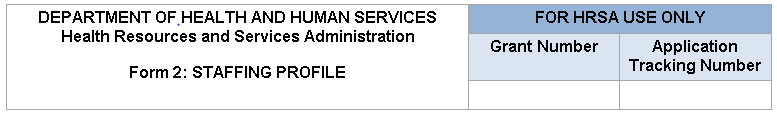 Note: The health center must directly employ its Project Director/CEO. Allocate staff time by function among the positions listed. An individual’s full-time equivalent (FTE) should not be duplicated across positions. For example, a provider serving as a part-time family physician and a part-time Clinical Director should be listed in each respective category, with the FTE percentage portion allocated to each position (e.g., Clinical Director 0.3 (30%) FTE and family physician 0.7 (70%) FTE). Do not exceed 1.0 FTE for any individual. Refer to the most recent UDS manual (https://bphc.hrsa.gov/datareporting/reporting) for position descriptions.Key Management Staff/AdministrationFacility and Non-Clinical Support StaffPhysiciansNurse Practitioners, Physician Assistants, and Certified Nurse MidwivesMedicalDental ServicesMental Health Professional ServicesVision ServicesPharmacy PersonnelEnabling ServicesOther Programs and ServicesTotal FTEsPublic Burden Statement:  Health centers (section 330 grant funded and Federally Qualified Health Center look-alikes) deliver comprehensive, high quality, cost-effective primary health care to patients regardless of their ability to pay. The Health Center Program application forms provide essential information to HRSA staff and objective review committee panels for application evaluation; funding recommendation and approval; designation; and monitoring.  The OMB control number for this information collection is 0915-0285 and it is valid until XX/XX/XXXX. This information collection is mandatory under the Health Center Program authorized by section 330 of the Public Health Service (PHS) Act (42 U.S.C. 254b). Public reporting burden for this collection of information is estimated to average 1 hour per response, including the time for reviewing instructions, searching existing data sources, and completing and reviewing the collection of information. Send comments regarding this burden estimate or any other aspect of this collection of information, including suggestions for reducing this burden, to HRSA Reports Clearance Officer, 5600 Fishers Lane, Room 14N136B, Rockville, Maryland, 20857 or paperwork@hrsa.gov.  Staffing Positionsby Major Service CategoryDirect Hire FTEsContract/Agreement FTEsProject Director/Chief Executive Officer (CEO)[_] Yes [_] NoFinance Director/Chief Financial Officer (CFO)[_] Yes [_] NoChief Operating Officer (COO)[_] Yes [_] NoChief Information Officer (CIO)[_] Yes [_] NoClinical Director/Chief Medical Officer (CMO)[_] Yes [_] NoAdministrative Support Staff[_] Yes [_] NoStaffing Positionsby Major Service CategoryDirect Hire FTEsContract/ Agreement FTEsFiscal and Billing Staff[_] Yes [_] NoIT Staff[_] Yes [_] NoFacility Staff[_] Yes [_] NoPatient Support Staff[_] Yes [_] NoStaffing Positionsby Major Service CategoryDirect Hire FTEsContract/ Agreement FTEsFamily Physicians[_] Yes [_] NoGeneral Practitioners[_] Yes [_] NoInternists[_] Yes [_] NoObstetrician/Gynecologists[_] Yes [_] NoPediatricians[_] Yes [_] NoLicensed Medical Residents[_] Yes [_] NoStaffing Positionsby Major Service CategoryDirect Hire FTEsContract/ Agreement FTEsNurse Practitioners[_] Yes [_] NoPhysician Assistants[_] Yes [_] NoCertified Nurse Midwives[_] Yes [_] NoStaffing Positionsby Major Service CategoryDirect Hire FTEsContract/ Agreement FTEsNurses[_] Yes [_] NoOther Medical Personnel (e.g. Medical Assistants, Nurse Aides)Please specify: (maximum 40 characters) ______________[_] Yes [_] NoLaboratory Personnel[_] Yes [_] NoX-Ray Personnel[_] Yes [_] NoStaffing Positionsby Major Service CategoryDirect Hire FTEsContract/ Agreement FTEsDentists[_] Yes [_] NoDental Hygienists[_] Yes [_] NoDental Therapists[_] Yes [_] NoOther Dental PersonnelPlease Specify: (maximum 40 characters) ___________[_] Yes [_] NoStaffing Positionsby Major Service CategoryDirect Hire FTEsContract/ Agreement FTEsPsychiatrists[_] Yes [_] NoPhysicians (other than psychiatrists)[_] Yes [_] NoNurse Practitioners[_] Yes [_] NoPhysician Assistants[_] Yes [_] NoCertified Nurse Midwives[_] Yes [_] NoNurses- psychiatric, mental health[_] Yes [_] NoNurse Counselors[_] Yes [_] NoLicensed Clinical Psychologists[_] Yes [_] NoLicensed Clinical Social Workers[_] Yes [_] NoFamily TherapistsUnlicensed Mental Health Providers, including trainees and certified staffOther Licensed Mental Health ProvidersPlease Specify: (maximum 40 characters) ___________[_] Yes [_] NoOther Mental Health StaffPlease Specify: (maximum 40 characters) ___________[_] Yes [_] NoSubstance Use DisorderPsychiatrists[_] Yes [_] NoPhysicians (other than psychiatrists)[_] Yes [_] NoNurse Practitioners[_] Yes [_] NoPhysician Assistants[_] Yes [_] NoCertified Nurse Midwives[_] Yes [_] NoNurse Counselors[_] Yes [_] NoLicensed Clinical Psychologists[_] Yes [_] NoLicensed Clinical Social Workers[_] Yes [_] NoFamily Therapists[_] Yes [_] NoAlcohol and Drug Abuse Counselors[_] Yes [_] NoOther Licensed Mental Health Providers[_] Yes [_] NoStaffing Positionsby Major Service CategoryDirect Hire FTEsContract/ Agreement FTEsOther Professional Health Services Staff Please Specify: (maximum 40 characters) ___________[_] Yes [_] NoStaffing Positionsby Major Service CategoryDirect Hire FTEsContract/ Agreement FTEsOphthalmologists[_] Yes [_] NoOptometrists[_] Yes [_] NoOther Vision Care StaffPlease Specify: (maximum 40 characters) ___________[_] Yes [_] NoStaffing Positionsby Major Service CategoryDirect Hire FTEsContract/ Agreement FTEsPharmacy Personnel[_] Yes [_] NoStaffing Positionsby Major Service CategoryDirect Hire FTEsContract/ Agreement FTEsCase Managers[_] Yes [_] NoPatient/Community Education Specialists[_] Yes [_] NoPatient Advocates[_] Yes [_] NoOutreach Workers[_] Yes [_] NoTransportation Staff[_] Yes [_] NoEligibility Assistance Workers[_] Yes [_] NoInterpretation Staff[_] Yes [_] NoCommunity Health Workers[_] Yes [_] NoOther Enabling Services StaffPlease Specify: (maximum 40 characters) ___________[_] Yes [_] NoStaffing Positionsby Major Service CategoryDirect Hire FTEsContract/ Agreement FTEsQuality Improvement Staff[_] Yes [_] NoInformation Technology Staff[_] Yes [_] NoPatient Services Support[_] Yes [_] NoOther Programs and Services StaffPlease Specify: (maximum 40 characters) ___________[_] Yes [_] NoTotalsDirect Hire FTEsContract/ Agreement FTEsTotalswill auto-calculate in EHBN/A